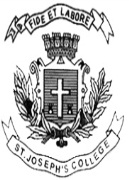 ST. JOSEPH’S COLLEGE (AUTONOMOUS), BENGALURU-27B.S.W – III SEMESTERSEMESTER EXAMINATION: OCTOBER 2021(Examination conducted in March 2022)SW 3318 – Introduction to Social Group WorkTime- 2 ½ hrs		                                     	               Max Marks-70This question paper contains TWO printed pages and THREE partsPart IAnswer any TEN questions						10 x 1 = 10	Social Group Work is one of the _____________ methods of Social Work The Primary groups are mentioned by _____________.The book “Social Group Work Practice” is written by _____________.Expand IASWG _______________________.Gurukula system in India began in _____________ (1500-600 BC)Remedial,Mediating, Developmental and Social goal are the models of _____________.In 1948 Harleigh B. Trecker wrote at great length about the principles of Social Group Work in his famous book ___________________.Tuckman gives the stages of group formation it includes forming, _____________, norming, performing, and adjourning Who coined the term group dynamics _____________.The degree to which group members are attracted to one another and share the group’s goals is called _____________.Perceived incompatible differences that result in interference or opposition is called _____________._____________ is a mental condition of groups and individuals which determines their attitude.PART IIAnswer any FOUR of the following					4 X 5 = 20Define Social Group Work and describe its characteristics.What is a social group and enumerate the features of social group.Explain with an example how programme media as a tool helps in achieving the group goals. Enumerate with examples the different techniques of Group Work Explain the importance of group cohesion in group formation.PART IIIAnswer any FOUR of the following					4 X 10 = 40 Describe the different principles of Social Group Work with suitable examples from your fieldwork experience.  Group Work is applied in different settings explain with your fieldwork experience.What is group dynamics and critically explain with an example the different dynamics of a group.Detail the skills of Group Work with an example. Explain the different stages of group work and highlight the roles of group worker in the success of the group formation.